ОТЧЕТ О ПРОВЕДЕНИИ ФИТНЕС-АЭРОБИКЕ «ПЛАНЕТА ДЕТСТВА»16 мая 2019 года в ДЮЦ были проведены соревнования по Фитнес-аэробике «Планета детства». Принимали участие все детские сады города Черняховска. Наша команда под руководством инструктора по физ. воспитанию Панковой С. Н., в составе: Варвара Н., Полина О., Елизавета С., Дарья Г., Мария Б., Анна М., Александра И., Александрина Т. заняли 1 место в этих соревнованиях. Наши девочки показали танец в стиле классическая аэробика, название нашей команды «Ягодки», а название танца «Сладкоежки». Все участники были награждены грамотами и сладкими призами.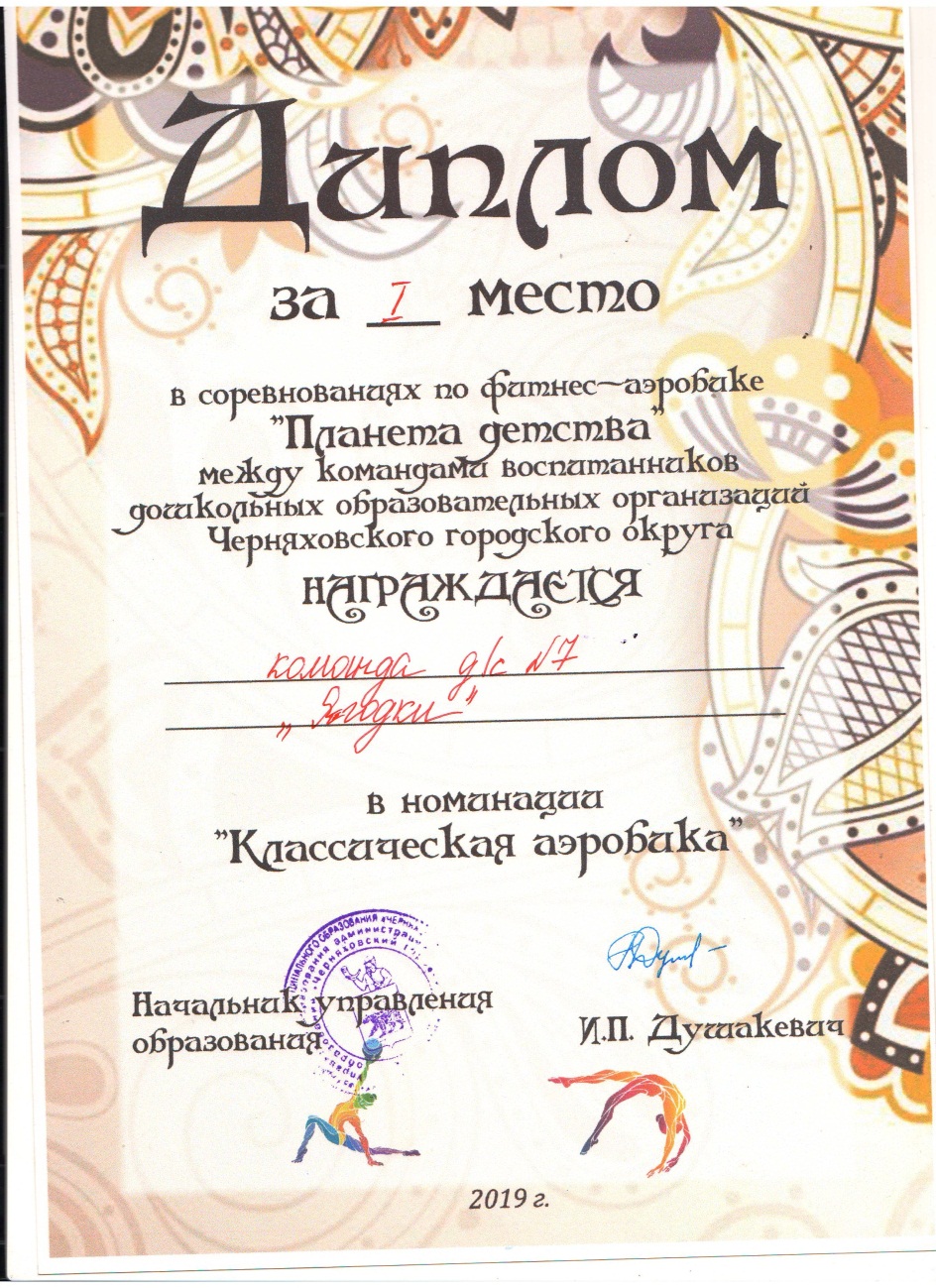 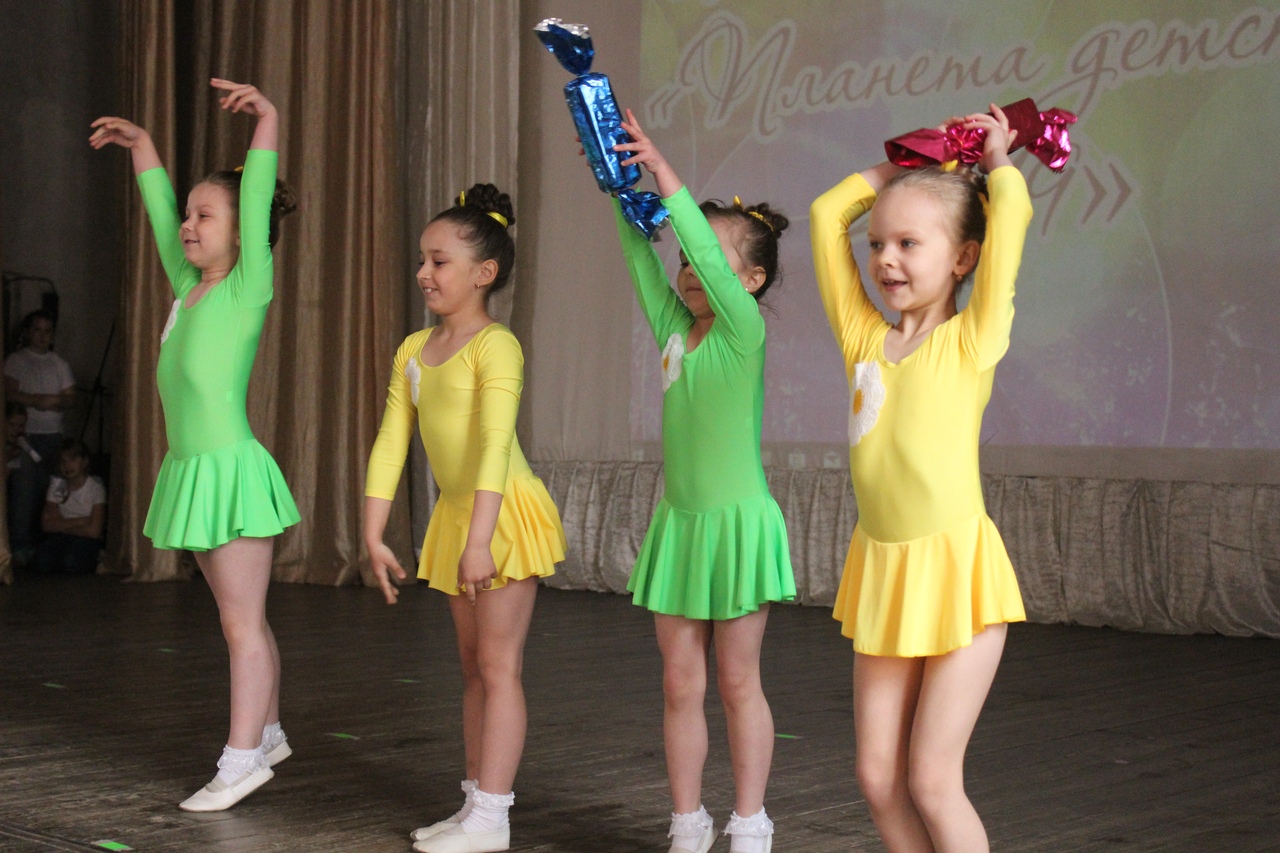 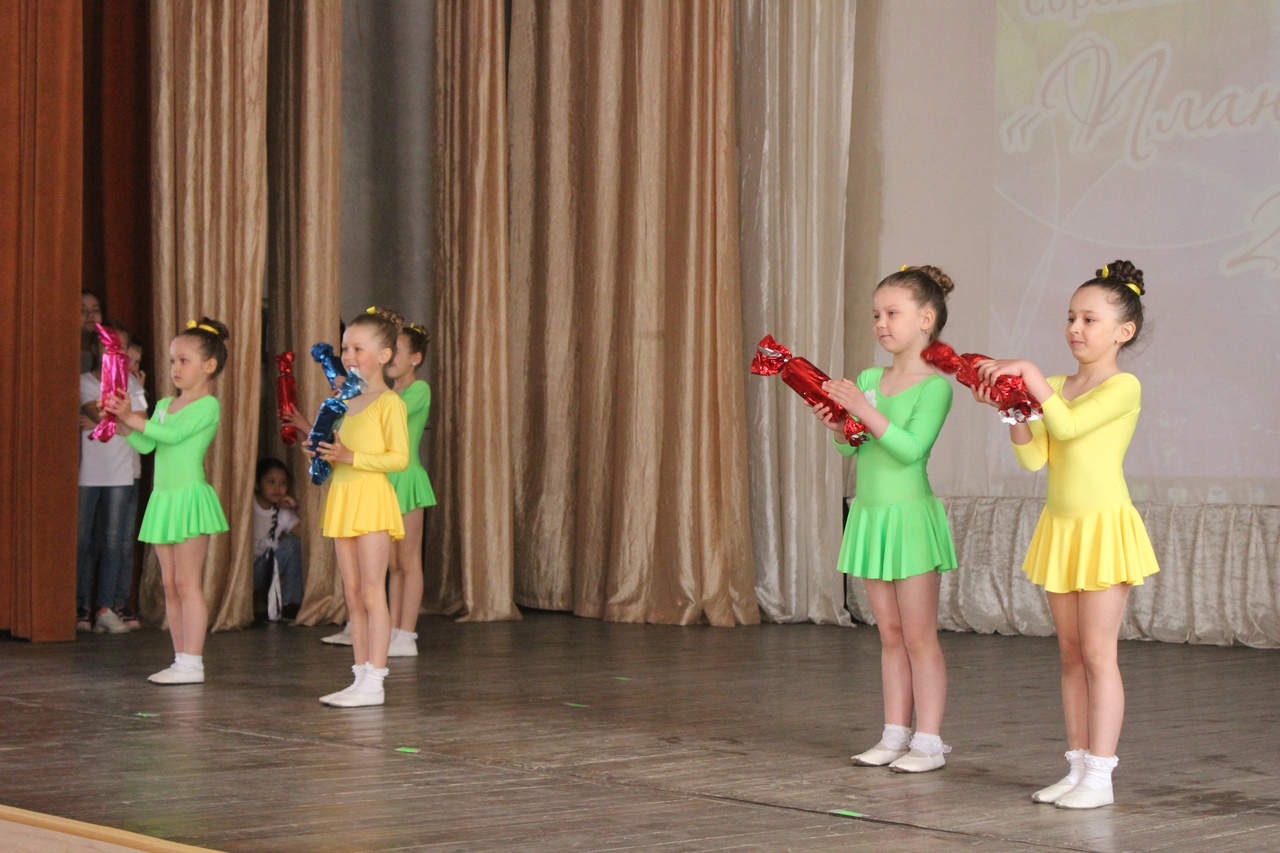 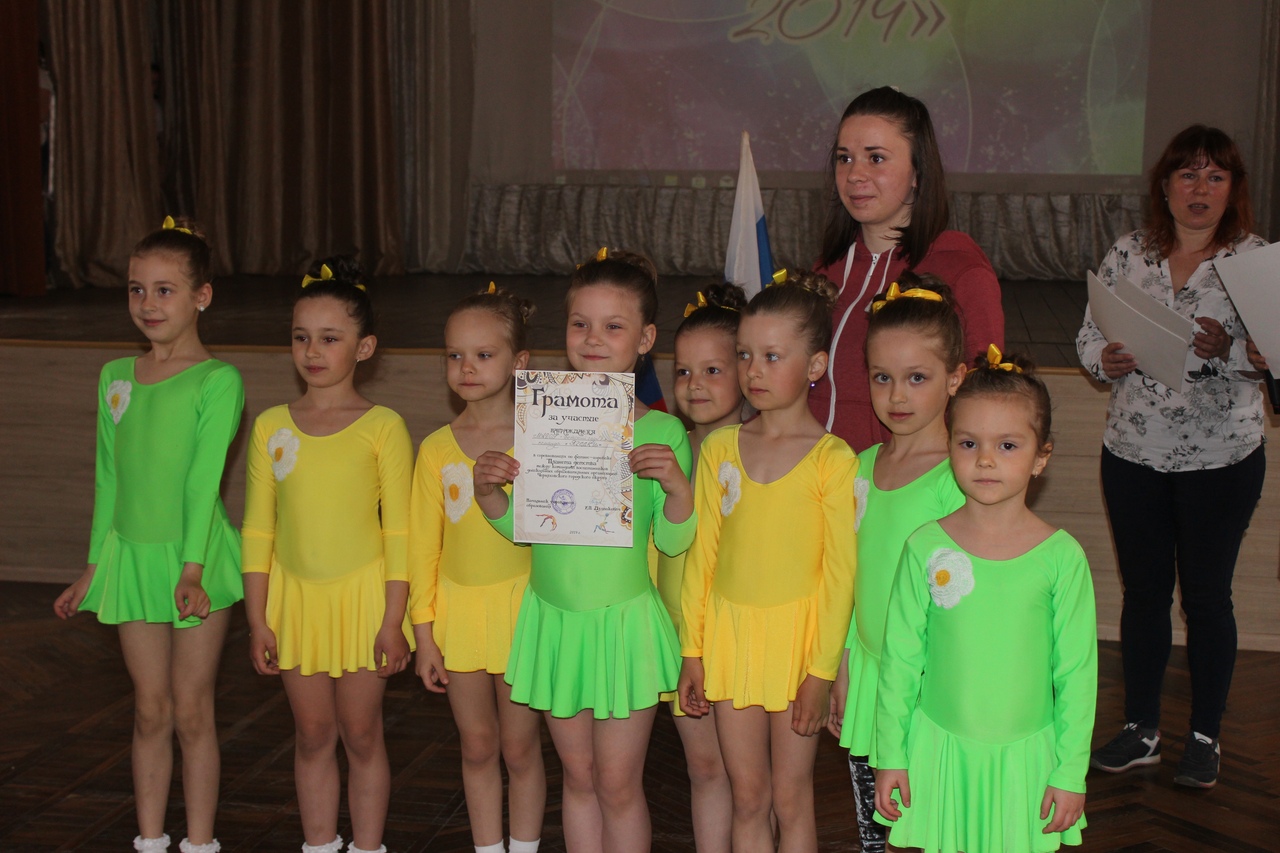 